ENGLESKI JEZIK – PRVI RAZRED – 15. SAT (7. 5. 2020.)Pogledaj video i pjevaj pjesmu:  https://www.youtube.com/watch?v=tRNy2i75tCc Odite na IZZI. Link je:   https://hr.izzi.digital/DOS/109/112.html                    (NEW BUILDING BLOCKS 1.,   IZZI digitalni obrazovni sadržaj)   Kliknite na  5: COLOURS  Otvorite Lesson 1: SPRING COLOURS - Pročitaj Let’s start! – Slušaj i ponovi boje.Let’s sinig! – Slušaj, ponovi i pjevaj pjesmu ''I Like Colours''Udžbenik str.40:  Pogledaj i reci boje i broj.Radna str.64:  1. Koristi naljepnice iza knjige i zaljepi nazive boje.	str.65:  2. Slušaj snimku i zaokurž točnu boju.		3. Slušaj snimku i obojaj sliku točne boje.Poslikajte i pošaljite str.64 i 65  na moju email adresu: melinda.tupek@skole.hr  ili na privatni WhatsApp broj do pon. 4. 5. 2020.Igraj:  nađi par  https://learningapps.org/display?v=prsax8wm520 	             memoy   https://learningapps.org/display?v=p1psjramt20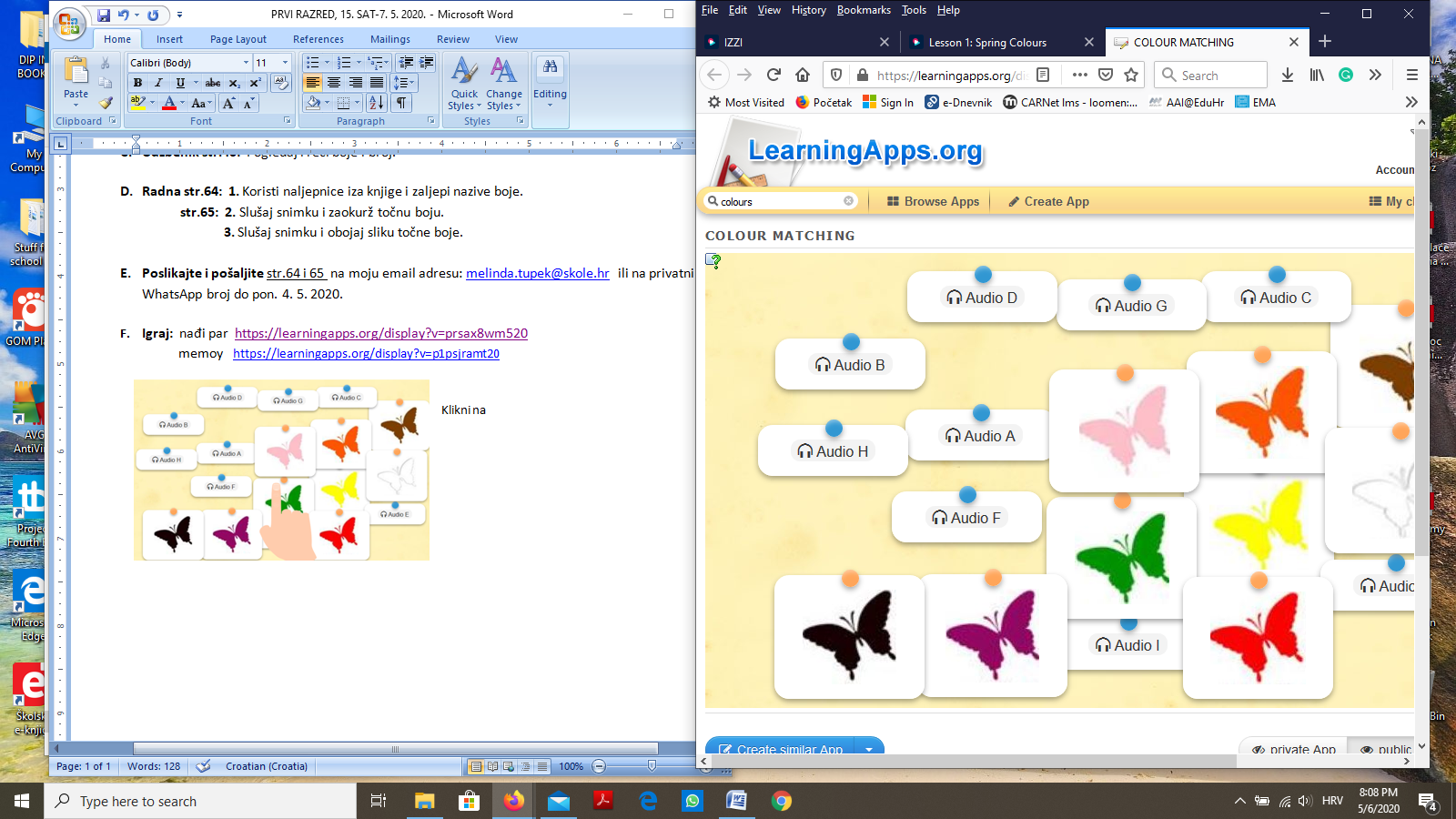 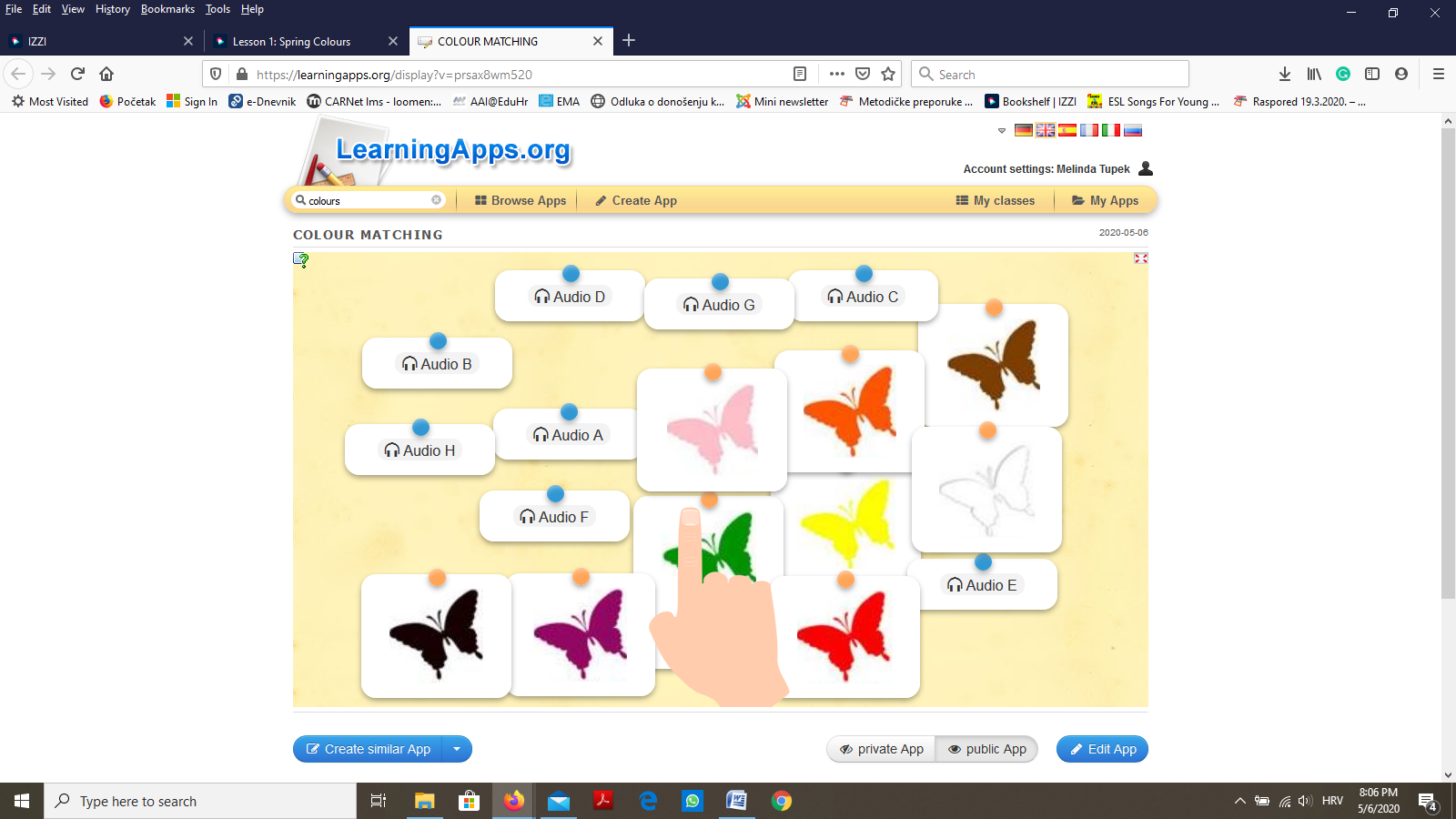 	Klikni na 	Slušaj.	Klikni opet i povući na leptir.		Ako je točno, nestat će!	